 | Fax 865.523.6466Dr. Denise Rivers, DO	       Dr. Urath Suresh, MD        		Dr. Ross Nesbit, MD		Dr. Ritu Khanna, MDStephanie Burgett, FNP-BC				Andrew Brower, FNP-BCAll Providers Are Available to see Patients at our Knoxville Office Location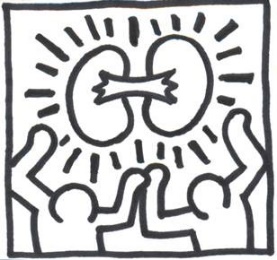 Maryville location:	Lenoir City:		Jefferson City:		Caryville Location:		Sevierville Location:1851 Crest Road		5779 Creekwood Park Blvd	120 Hospital Drive Suite G50	173 Patty Hill Dr		1130 Middle CreekMaryville, TN 37804	Lenoir City, TN  37772	Jefferson City, TN 37760	Caryville, TN  37714		Sevierville, TN 37862Dr. Ritu Khanna		Dr. Denise Rivers		Dr. Urath Suresh		Dr. Denise Rivers		Dr. Ritu KhannaDr. Ross Nesbit											Dr. Ross NesbitPlease call 865-546-9246 for all offices, and fax to 865-523-6466Date: _______________________Patient Name: _______________________________________________	DOB: ____________________________Referring Provider: ___________________________________________		NPI: _____________________________Office Contact: ______________________________     Phone: ___________________   Fax: _______________________Reason for Referral: _________________________________________________________________________________Please attach the following records:Patient Demographic Sheet -	Including a copy of the front and back of the insurance cardMost recent Office notes and most recent LabsList of Current Medications - 	Including Allergy ListAll Diagnostic studies pertaining to the referralIf you have a preference of a provider and know the location, please circle the name and address above***   AARP requires a referral approval, please complete before the appointment   ***Office use only				Staff: ______________________________________Appointment Date:_____________________________	Time: _____________________________________With Provider: ________________________________  	Location: __________________________________Doc 3.4.20